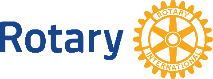 ROTARY CLUB OF Schererville www.scherervillerotary.orgFOR IMMEDIATE RELEASE
CONTACT:	Dr. Ranjan Kini, rkini@comcast.net DATE: March 3, 2017SCHERERVILLE ROTARY RECRUITS FUTURE PEACE LEADERS FOR ROTARY PEACE FELLOWSHIPSchererville, March 3, 2017 -- While the world hopes for peace, Rotary International - a humanitarian service organization dedicated to world peace and understanding – works to make it a reality by training the next generation of peace leaders. The Rotary Club of Schererville is now recruiting for the Rotary Peace Fellowship, a program that gives up to 100 fellows the opportunity to obtain professional development certificates or master’s degrees in Peace and Conflict Resolution. “Today, there are still far too few mediators who are experienced practitioners in conflict resolution. There is an urgent need to produce another generation of people who can play a mediating role in the future,” said Professor Paul Rogers, University of Bradford. “This program is the most significant development in graduate work in conflict resolution in decades.” Launched in 2002, Rotary’s Peace Fellowship program provides academic and practical training to prepare scholars for leadership roles in solving conflicts around the world. Up to 100 fellows are selected every year in a globally competitive process based on personal, academic, and professional achievements. Fellows embark on one to two years of study to earn a master’s-level degree or a 3-month professional development certificate in peace and conflict studies at one of six Rotary Peace Centers at leading universities in Australia, England, Japan, Sweden, the United States, and Thailand. To learn more about the program, applicants are encouraged to visit the Rotary website at https://my.rotary.org/en/peace-fellowship-application and www.rotary.org/rotarycenters. 

Interested applicants can also contact their local Rotary Club representative: 
Dr. Ranjan Kini, rkini@comcast.net, 219-322-4313 Rotary is an organization of business and professional leaders united worldwide who provide humanitarian service and help to build goodwill and peace in the world. There are approximately 1.2 million Rotarians who are members of more than 34,000 Rotary clubs in over 200 countries.  For more information, visit www.rotary.org. 